О размере и порядке уплаты ежегодного членского взноса в Ассоциацию «Совет муниципальных образований Республики Крым» в 2020 году и на плановый период 2021-2022гг.В соответствии со статьей 66 Федерального закона от 06 октября 2003 № 131-ФЗ«Об общих принципах организации местного самоуправления в Российской Федерации», статьей 34 Закона Республики Крым от 21 августа 2014 года № 54-ЗРК «Об основах местного самоуправления в Республики Крым», руководствуясь  Уставом муниципального образования Верхореченского сельского поселения  Бахчисарайского  района  Республики Крым, во исполнение решения Собрания членов Совета муниципальных образований от 16 декабря 2014 года № 6 «Об утверждении размеров вступительного, ежегодного, целевых взносов и Положения о порядке, сроках их уплаты членами совета муниципальных образований Республики Крым» (с изменениями, внесенными решением Собрания членов Совета от 10.11.2015 г. № 10), и согласно письму Ассоциации «Совет муниципальных образований Республики Крым» от 14.10.2019 г. № 281/08-06 «По вопросу планирования расходов на уплату ежегодного членского взноса в ассоциацию «Совет муниципальных образований Республики Крым» в 2020 году и предстоящих 2021,2022годах.                          ВЕРХОРЕЧЕНСКИЙ СЕЛЬСКИЙ СОВЕТ РЕШИЛ:Утвердить ежегодную сумму членского взноса на 2020 год и на плановый период 2021 и 2022гг. , исходя из численности населения муниципального образования Верхореченское сельское поселение Бахчисарайского района Республики Крым  до трёх  тысяч человек, в сумме:2020год-3900,00  руб.2021 год-4290.00 руб.2022 год- 4719.00 руб.2. Поручить администрации  Верхореченского сельского поселения уплачивать ежегодный членский взнос в Ассоциацию «Совет муниципальных образований Республики Крым» в  утвержденных  размерах, указанных в п.1  , путем перечисления денежных средств на текущий счет Совета, на основании выставленного счета.3. Обнародовать (разместить) настоящее решение на официальном Портале Правительства Республики Крым (http://bahch.rk.gov.ru/) и официальном сайте администрации Верхореченского сельского поселения http://admin-verhorech.ru.4. Настоящее решение вступает в силу с момента официального обнародования.Председатель Верхореченского сельского совета-                                                        Глава администрации                                                                                          Верхореченского сельсеого поселения                                    Назаренко И.И.                                                                            ПРОЕКТ   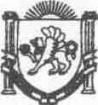                                       Республика Крым  Верхореченский сельский советБахчисарайский район                                                 5 сессия 2 созыва                                                       РЕШЕНИЕ   ________2019 г.                    	                                             №                       